Информация о кураторах межведомственного культурно-образовательного проекта «Культура для школьников» в г. ЧеремховоПлан-график мероприятий на ноябрь 2022  года по реализации межведомственного культурно-образовательного проекта «Культура для школьников» в г. ЧеремховоПлан-график мероприятий на ноябрь 2022  года по реализации межведомственного культурно-образовательного проекта «Культура для школьников» в г. ЧеремховоПлан-график мероприятий на ноябрь 2022  года по реализации межведомственного культурно-образовательного проекта «Культура для школьников» в г. ЧеремховоПлан-график мероприятий на ноябрь 2022  года по реализации межведомственного культурно-образовательного проекта «Культура для школьников» в г. ЧеремховоПлан-график мероприятий на ноябрь 2022  года по реализации межведомственного культурно-образовательного проекта «Культура для школьников» в г. Черемхово1. Направление ИЗОБРАЗИТЕЛЬНОЕ ИСКУССТВО1. Направление ИЗОБРАЗИТЕЛЬНОЕ ИСКУССТВО1. Направление ИЗОБРАЗИТЕЛЬНОЕ ИСКУССТВО1. Направление ИЗОБРАЗИТЕЛЬНОЕ ИСКУССТВО1. Направление ИЗОБРАЗИТЕЛЬНОЕ ИСКУССТВОЦельСориентировать школьников на формирование художественной визуальной культуры в процессе их приобщения к отечественному и мировому изобразительному искусствуСориентировать школьников на формирование художественной визуальной культуры в процессе их приобщения к отечественному и мировому изобразительному искусствуСориентировать школьников на формирование художественной визуальной культуры в процессе их приобщения к отечественному и мировому изобразительному искусствуСориентировать школьников на формирование художественной визуальной культуры в процессе их приобщения к отечественному и мировому изобразительному искусствуЗадачи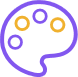 1. Развивать культурные компетенции, включающие: формирование основ музейной культуры, бережного отношения к музейным предметам и культурным ценностям в целом; формирование эстетических предпочтений, развитие эстетических интересов; формирование художественно-эстетического восприятия и образного мышления; формирование мировоззрения и развитие эмоционального интеллекта;расширение знаний культурно-исторических периодов, стилей, направлений, авторов и жанров лучших произведений изобразительного искусства отечественной и мировой культуры; развитие навыков анализа произведений изобразительного искусства, сопоставления, выявления параллельных идей и образов, воплощенных в различные периоды развития культуры (в соотношении с мировой, отечественной и региональной, местной культурой);развитие умений исследовать связь современных образов визуальной культуры с истоками (оригиналами), сформированными в ходе развития изобразительного искусства, соотносить их с культурно-историческим контекстом; 2. Приобщать к истории и традициям, развивая:понимание непрерывности и преемственности истории развития изобразительного искусства от архаики до современности; чувство личностной причастности и принадлежности к родной и мировой культуре. 1. Развивать культурные компетенции, включающие: формирование основ музейной культуры, бережного отношения к музейным предметам и культурным ценностям в целом; формирование эстетических предпочтений, развитие эстетических интересов; формирование художественно-эстетического восприятия и образного мышления; формирование мировоззрения и развитие эмоционального интеллекта;расширение знаний культурно-исторических периодов, стилей, направлений, авторов и жанров лучших произведений изобразительного искусства отечественной и мировой культуры; развитие навыков анализа произведений изобразительного искусства, сопоставления, выявления параллельных идей и образов, воплощенных в различные периоды развития культуры (в соотношении с мировой, отечественной и региональной, местной культурой);развитие умений исследовать связь современных образов визуальной культуры с истоками (оригиналами), сформированными в ходе развития изобразительного искусства, соотносить их с культурно-историческим контекстом; 2. Приобщать к истории и традициям, развивая:понимание непрерывности и преемственности истории развития изобразительного искусства от архаики до современности; чувство личностной причастности и принадлежности к родной и мировой культуре. 1. Развивать культурные компетенции, включающие: формирование основ музейной культуры, бережного отношения к музейным предметам и культурным ценностям в целом; формирование эстетических предпочтений, развитие эстетических интересов; формирование художественно-эстетического восприятия и образного мышления; формирование мировоззрения и развитие эмоционального интеллекта;расширение знаний культурно-исторических периодов, стилей, направлений, авторов и жанров лучших произведений изобразительного искусства отечественной и мировой культуры; развитие навыков анализа произведений изобразительного искусства, сопоставления, выявления параллельных идей и образов, воплощенных в различные периоды развития культуры (в соотношении с мировой, отечественной и региональной, местной культурой);развитие умений исследовать связь современных образов визуальной культуры с истоками (оригиналами), сформированными в ходе развития изобразительного искусства, соотносить их с культурно-историческим контекстом; 2. Приобщать к истории и традициям, развивая:понимание непрерывности и преемственности истории развития изобразительного искусства от архаики до современности; чувство личностной причастности и принадлежности к родной и мировой культуре. 1. Развивать культурные компетенции, включающие: формирование основ музейной культуры, бережного отношения к музейным предметам и культурным ценностям в целом; формирование эстетических предпочтений, развитие эстетических интересов; формирование художественно-эстетического восприятия и образного мышления; формирование мировоззрения и развитие эмоционального интеллекта;расширение знаний культурно-исторических периодов, стилей, направлений, авторов и жанров лучших произведений изобразительного искусства отечественной и мировой культуры; развитие навыков анализа произведений изобразительного искусства, сопоставления, выявления параллельных идей и образов, воплощенных в различные периоды развития культуры (в соотношении с мировой, отечественной и региональной, местной культурой);развитие умений исследовать связь современных образов визуальной культуры с истоками (оригиналами), сформированными в ходе развития изобразительного искусства, соотносить их с культурно-историческим контекстом; 2. Приобщать к истории и традициям, развивая:понимание непрерывности и преемственности истории развития изобразительного искусства от архаики до современности; чувство личностной причастности и принадлежности к родной и мировой культуре. Блок№Наименование мероприятияОрганизатор (наименование организации, адрес, координаты ответственного лица)Сроки проведенияКультпоходВозрастная категория 1-4 классВозрастная категория 1-4 классВозрастная категория 1-4 классВозрастная категория 1-4 классКультпоходВыставка творческих работ учащихся ДХШ №1«Милой мамочки портрет»МБУ ДО «ДХШ № 1 г.Черемхово» г.Черемхово, ул.Первомайская, д.219, т.83954653211МБУДО «Детская художественная школа №2», г. Черемхово, ул. Дударского,13,89027622072ноябрь,2021 г.КультпоходВыставка творческих работ учащихся ДХШ №1 «Художка моя», посвящённая 45-летию школыМБУ ДО «ДХШ № 1 г.Черемхово» г.Черемхово, ул.Первомайская, д.219, т.83954653211ноябрь, 2022 г.КультпоходКультпоходВозрастная категория 5-8 классВозрастная категория 5-8 классВозрастная категория 5-8 классВозрастная категория 5-8 классКультпоходВыставка творческих работ учащихся ДХШ №1«Милой мамочки портрет»МБУ ДО «ДХШ № 1 г.Черемхово» г.Черемхово, ул.Первомайская, д.219, т.83954653211ноябрь, 2022 г.КультпоходВыставка творческих работ учащихся ДХШ №1 «Художка моя», посвящённая 45-летию школыМБУ ДО «ДХШ № 1 г.Черемхово» г.Черемхово, ул.Первомайская, д.219, т.83954653211ноябрь, 2022 г.КультпоходВозрастная категория 9-11 классВозрастная категория 9-11 классВозрастная категория 9-11 классВозрастная категория 9-11 классКультпоходВыставка творческих работ учащихся ДХШ №1«Милой мамочки портрет»МБУ ДО «ДХШ № 1 г.Черемхово» г.Черемхово, ул.Первомайская, д.219, т.83954653211ноябрь, 2022 г.КультпоходВыставка творческих работ учащихся ДХШ №1 «Художка моя», посвящённая 45-летию школыМБУ ДО «ДХШ № 1 г.Черемхово» г.Черемхово, ул.Первомайская, д.219, т.83954653211ноябрь, 2022 г.КультпоходЦифровая культураВозрастная категория 1-4 классВозрастная категория 1-4 классВозрастная категория 1-4 классВозрастная категория 1-4 классЦифровая культураОнлайн-выставка творческих работ учащихся ДХШ №1 «Художка моя», посвящённая 45-летию школыМБУ ДО «ДХШ № 1 г.Черемхово» г.Черемхово, ул.Первомайская, д.219, т.83954653211ноябрь,2022 г.Цифровая культураВозрастная категория 5-8 классВозрастная категория 5-8 классВозрастная категория 5-8 классВозрастная категория 5-8 классЦифровая культураОнлайн-выставка творческих работ учащихся ДХШ №1 «Художка моя», посвящённая 45-летию школыМБУ ДО «ДХШ № 1 г.Черемхово» г.Черемхово, ул.Первомайская, д.219, т.83954653211Ноябрь,2022 г.Цифровая культураВозрастная категория 9-11 классВозрастная категория 9-11 классВозрастная категория 9-11 классВозрастная категория 9-11 классЦифровая культураОнлайн-выставка творческих работ учащихся ДХШ №1 «Художка моя», посвящённая 45-летию школыМБУ ДО «ДХШ № 1 г.Черемхово» г.Черемхово, ул.Первомайская, д.219, т.83954653211МБУДО «ДХШ №2 им. Д.С. Лукманова» г.Черемхово, г.Черемхово. ул. Дударского, д.13, тел: 890276220721 квартал,2022 г.2. Направление МУЗЫКА2. Направление МУЗЫКА2. Направление МУЗЫКА2. Направление МУЗЫКА2. Направление МУЗЫКАЦельРазвитие любви к музыке, потребности знакомиться с новыми музыкальными произведениями и углублять понимание музыкального искусства в соотнесении с другими видами искусств. Развитие любви к музыке, потребности знакомиться с новыми музыкальными произведениями и углублять понимание музыкального искусства в соотнесении с другими видами искусств. Развитие любви к музыке, потребности знакомиться с новыми музыкальными произведениями и углублять понимание музыкального искусства в соотнесении с другими видами искусств. Развитие любви к музыке, потребности знакомиться с новыми музыкальными произведениями и углублять понимание музыкального искусства в соотнесении с другими видами искусств. Задачи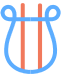 познакомить учащихся с высшими достижениями творчества отечественных и зарубежных композиторов, преимущественно XVII-XX вв. (периода существования феноменов «композиторской музыки» и «музыкального произведения»); сообщить в необходимом объеме факты, способствующие пониманию музыкальных произведений и получению эстетического наслаждения от их прослушивания; сформировать представления об основных музыкальных жанрах и стилях;сформировать систему ориентирующих знаний о музыкальноисторическом процессе в контексте истории всей культуры, для чего, по возможности, сопоставлять музыкальные явления с известными учащимся явлениями из истории, литературы, изобразительного искусства, театра, кино. познакомить учащихся с высшими достижениями творчества отечественных и зарубежных композиторов, преимущественно XVII-XX вв. (периода существования феноменов «композиторской музыки» и «музыкального произведения»); сообщить в необходимом объеме факты, способствующие пониманию музыкальных произведений и получению эстетического наслаждения от их прослушивания; сформировать представления об основных музыкальных жанрах и стилях;сформировать систему ориентирующих знаний о музыкальноисторическом процессе в контексте истории всей культуры, для чего, по возможности, сопоставлять музыкальные явления с известными учащимся явлениями из истории, литературы, изобразительного искусства, театра, кино. познакомить учащихся с высшими достижениями творчества отечественных и зарубежных композиторов, преимущественно XVII-XX вв. (периода существования феноменов «композиторской музыки» и «музыкального произведения»); сообщить в необходимом объеме факты, способствующие пониманию музыкальных произведений и получению эстетического наслаждения от их прослушивания; сформировать представления об основных музыкальных жанрах и стилях;сформировать систему ориентирующих знаний о музыкальноисторическом процессе в контексте истории всей культуры, для чего, по возможности, сопоставлять музыкальные явления с известными учащимся явлениями из истории, литературы, изобразительного искусства, театра, кино. познакомить учащихся с высшими достижениями творчества отечественных и зарубежных композиторов, преимущественно XVII-XX вв. (периода существования феноменов «композиторской музыки» и «музыкального произведения»); сообщить в необходимом объеме факты, способствующие пониманию музыкальных произведений и получению эстетического наслаждения от их прослушивания; сформировать представления об основных музыкальных жанрах и стилях;сформировать систему ориентирующих знаний о музыкальноисторическом процессе в контексте истории всей культуры, для чего, по возможности, сопоставлять музыкальные явления с известными учащимся явлениями из истории, литературы, изобразительного искусства, театра, кино. Блок№Наименование мероприятияОрганизатор (наименование организации, адрес, координаты ответственного лица)Сроки проведенияКультпоходВозрастная категория 1-4 классВозрастная категория 1-4 классВозрастная категория 1-4 классВозрастная категория 1-4 классКультпоход---КультпоходВозрастная категория 5-8 классВозрастная категория 5-8 классВозрастная категория 5-8 классВозрастная категория 5-8 классКультпоходМузыкальное просветительское мероприятие «Классика –это не скучно!»Муниципальное бюджетное учреждение дополнительного образования«Детская музыкальная школа» г. Черемхово.665413, Иркутская область, г. Черемхово, ул. Декабрьских Событий, 30.Изгагина Татьяна Владимировна, тел. 8902170390624 ноября 15.00КультпоходВозрастная категория 9-11 классВозрастная категория 9-11 классВозрастная категория 9-11 классВозрастная категория 9-11 классКультпоход3. Направление  ЛИТЕРАТУРА3. Направление  ЛИТЕРАТУРА3. Направление  ЛИТЕРАТУРА3. Направление  ЛИТЕРАТУРА3. Направление  ЛИТЕРАТУРАЦельПривитие любви к чтению, выработка хорошего литературного вкуса на примере лучших образцов классической и современной литературы, определение взаимосвязи литературы с другими видами искусств. Привитие любви к чтению, выработка хорошего литературного вкуса на примере лучших образцов классической и современной литературы, определение взаимосвязи литературы с другими видами искусств. Привитие любви к чтению, выработка хорошего литературного вкуса на примере лучших образцов классической и современной литературы, определение взаимосвязи литературы с другими видами искусств. Привитие любви к чтению, выработка хорошего литературного вкуса на примере лучших образцов классической и современной литературы, определение взаимосвязи литературы с другими видами искусств. Задачи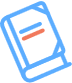 познакомить учащихся с высшими достижениями творчества отечественных и зарубежных авторов, начиная с античности до нашего времени; сформировать представления об основных литературных жанрах и стилях;показать, что процесс создания литературных произведений неразрывно связан с историей развития общества; дать понятие художественного образа; развить восприимчивость к интеллектуальным ценностям, художественный вкус. познакомить учащихся с высшими достижениями творчества отечественных и зарубежных авторов, начиная с античности до нашего времени; сформировать представления об основных литературных жанрах и стилях;показать, что процесс создания литературных произведений неразрывно связан с историей развития общества; дать понятие художественного образа; развить восприимчивость к интеллектуальным ценностям, художественный вкус. познакомить учащихся с высшими достижениями творчества отечественных и зарубежных авторов, начиная с античности до нашего времени; сформировать представления об основных литературных жанрах и стилях;показать, что процесс создания литературных произведений неразрывно связан с историей развития общества; дать понятие художественного образа; развить восприимчивость к интеллектуальным ценностям, художественный вкус. познакомить учащихся с высшими достижениями творчества отечественных и зарубежных авторов, начиная с античности до нашего времени; сформировать представления об основных литературных жанрах и стилях;показать, что процесс создания литературных произведений неразрывно связан с историей развития общества; дать понятие художественного образа; развить восприимчивость к интеллектуальным ценностям, художественный вкус. Блок№Наименование мероприятияОрганизатор (наименование организации, адрес, координаты ответственного лица)Сроки проведенияКультпоходВозрастная категория 1-4 классВозрастная категория 1-4 классВозрастная категория 1-4 классВозрастная категория 1-4 классКультпоходИнтерактивная книжно-иллюстративная выставка, посвященная юбилярам писателям-юбилярам) - «Золотая полка юбиляра» Калашникова И.В.5-46-00Библиотека «Интеллект-центр» , ул. Ф. Патаки, 1ВНоябрь, 2022 г.КультпоходВозрастная категория 5-8 классВозрастная категория 5-8 классВозрастная категория 5-8 классВозрастная категория 5-8 классКультпоходЛитературное путешествие «Классика на все времена»Буткова Н.И.89086559186 Филиал библиотеки № 4 (ул. Дударского, 25)06.11.202211-00КультпоходКнижно - предметная выставка «Детям о профессия»Долгополова М.Г.89086541079 Библиотека Интеллект-центр21.11.202215-00КультпоходЛитературно-познавательное путешествие «Страна детского фольклора»Семенова Т.В.89526278405 Филиал №6.29.11.2022.11-00 КультпоходВозрастная категория 9-11 классВозрастная категория 9-11 классВозрастная категория 9-11 классВозрастная категория 9-11 классКультпоход«Лаборатория новогоднего настроения» Библиотека «Интеллект-центр» , ул. Ф. Патаки, 1В4.01.2022 г.Культурный клубВозрастная категория 1-4 классВозрастная категория 1-4 классВозрастная категория 1-4 классВозрастная категория 1-4 классКультурный клубЛитературная игра к 115-летию писателя «Волшебница из Стокгольма»Чернышева Л.В.5-59-02Центральная детская библиотека14.11.2022Культурный клубВозрастная категория 5-8 классВозрастная категория 5-8 классВозрастная категория 5-8 классВозрастная категория 5-8 классКультурный клубЛитературный слэм «Нам нужно общение…»Буткова Н.И.89086559186 Филиал библиотеки № 4 (ул. Дударского, 25)25.11.202214-00Культурный клубВозрастная категория 9-11 классВозрастная категория 9-11 классВозрастная категория 9-11 классВозрастная категория 9-11 классКультурный клубМузыкально-поэтическая встреча Проект «Культурные чтения»МБУК «Централизованная библиотечная система г.Черемхово» модельная библиотека «Интеллект-Центр», г.Черемхово, ул.Ференца Патаки, 1 /ВДобрачева Ольга Николаевна, 8 (395)46-5-00-4626.11.20225. Направление  КИНЕМАТОГРАФ5. Направление  КИНЕМАТОГРАФ5. Направление  КИНЕМАТОГРАФ5. Направление  КИНЕМАТОГРАФ5. Направление  КИНЕМАТОГРАФЦельФормирование у школьников представления о месте кино в российской и мировой культуре, базовой эрудиции в области кинематографии Формирование у школьников представления о месте кино в российской и мировой культуре, базовой эрудиции в области кинематографии Формирование у школьников представления о месте кино в российской и мировой культуре, базовой эрудиции в области кинематографии Формирование у школьников представления о месте кино в российской и мировой культуре, базовой эрудиции в области кинематографии Задачи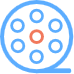 формирование базовых знаний о кинофильмах и деятелях кино; развитие навыков анализа кинопроизведений; освоение основных вех истории кино, методов создания фильмов;развитие эрудиции на основе просмотра рекомендованных кинопроизведений и посещения в своем регионе организаций, связанных с индустрией кино или телевидения; развитие творческих способностей на основе самостоятельного создания кинофильмов и телепередач под контролем специалиста; формирование у школьников кругозора, цитатного поля. формирование базовых знаний о кинофильмах и деятелях кино; развитие навыков анализа кинопроизведений; освоение основных вех истории кино, методов создания фильмов;развитие эрудиции на основе просмотра рекомендованных кинопроизведений и посещения в своем регионе организаций, связанных с индустрией кино или телевидения; развитие творческих способностей на основе самостоятельного создания кинофильмов и телепередач под контролем специалиста; формирование у школьников кругозора, цитатного поля. формирование базовых знаний о кинофильмах и деятелях кино; развитие навыков анализа кинопроизведений; освоение основных вех истории кино, методов создания фильмов;развитие эрудиции на основе просмотра рекомендованных кинопроизведений и посещения в своем регионе организаций, связанных с индустрией кино или телевидения; развитие творческих способностей на основе самостоятельного создания кинофильмов и телепередач под контролем специалиста; формирование у школьников кругозора, цитатного поля. формирование базовых знаний о кинофильмах и деятелях кино; развитие навыков анализа кинопроизведений; освоение основных вех истории кино, методов создания фильмов;развитие эрудиции на основе просмотра рекомендованных кинопроизведений и посещения в своем регионе организаций, связанных с индустрией кино или телевидения; развитие творческих способностей на основе самостоятельного создания кинофильмов и телепередач под контролем специалиста; формирование у школьников кругозора, цитатного поля. Блок№Наименование мероприятияОрганизатор (наименование организации, адрес, координаты ответственного лица)Сроки проведенияКультурный клубВозрастная категория 1-4 классВозрастная категория 1-4 классВозрастная категория 1-4 классВозрастная категория 1-4 классКультурный клубКиноурок «Не трус и не предатель» (понятие: дружба)Михалева И.В 89501425024                         ДК «Шахтер»8.11.2022 г. 11:30Культурный клубКиноурок «Мой танец» (понятие: честность)Михалева И.В 89501425024                         ДК «Шахтер»9.11.2022 г. 11:00Культурный клубКиноурок «Трудный выбор» (понятие: моральный выбор)Михалева И.В 89501425024                         ДК «Шахтер»10.11 2022 г. 12:00Культурный клубКиноурок «Другой мир» (понятие: верность идеалам)Михалева И.В 89501425024                         ДК «Шахтер»11.11.2022 г.Культурный клубВозрастная категория 5-8 классВозрастная категория 5-8 классВозрастная категория 5-8 классВозрастная категория 5-8 классКультурный клубКиноурок «Великий» (понятие: справедливость)Михалева И.В 89501425024                         ДК «Шахтер»11.11.2022 г.(время по согласованию)Культурный клубВозрастная категория 9-11 классВозрастная категория 9-11 классВозрастная категория 9-11 классВозрастная категория 9-11 классКультурный клубКиноурок «Мост» (понятие: стойкость, выносливость)Михалева И.В 89501425024                         ДК «Шахтер»8.11.2022 г. 13:007. Направление НАРОДНОЕ ИСКУССТВО7. Направление НАРОДНОЕ ИСКУССТВО7. Направление НАРОДНОЕ ИСКУССТВО7. Направление НАРОДНОЕ ИСКУССТВО7. Направление НАРОДНОЕ ИСКУССТВОЦельЗнакомство с базовыми основами традиционной народной культуры, формирование интереса к народным традициям, понимание их особенностей и взаимосвязи отдельных сфер народного творчества (музыкально-поэтический и словесный фольклор, традиционная народная музыка, народный танец и декоративно-прикладное искусство). Каждая сфера народной культуры должна рассматриваться в двух аспектах: как важнейшая часть культурного наследия народов России, вместе с тем, как часть народного художественного творчества и воспитания подрастающего поколения. Особое значение имеет знакомство с народной культурой региона Знакомство с базовыми основами традиционной народной культуры, формирование интереса к народным традициям, понимание их особенностей и взаимосвязи отдельных сфер народного творчества (музыкально-поэтический и словесный фольклор, традиционная народная музыка, народный танец и декоративно-прикладное искусство). Каждая сфера народной культуры должна рассматриваться в двух аспектах: как важнейшая часть культурного наследия народов России, вместе с тем, как часть народного художественного творчества и воспитания подрастающего поколения. Особое значение имеет знакомство с народной культурой региона Знакомство с базовыми основами традиционной народной культуры, формирование интереса к народным традициям, понимание их особенностей и взаимосвязи отдельных сфер народного творчества (музыкально-поэтический и словесный фольклор, традиционная народная музыка, народный танец и декоративно-прикладное искусство). Каждая сфера народной культуры должна рассматриваться в двух аспектах: как важнейшая часть культурного наследия народов России, вместе с тем, как часть народного художественного творчества и воспитания подрастающего поколения. Особое значение имеет знакомство с народной культурой региона Знакомство с базовыми основами традиционной народной культуры, формирование интереса к народным традициям, понимание их особенностей и взаимосвязи отдельных сфер народного творчества (музыкально-поэтический и словесный фольклор, традиционная народная музыка, народный танец и декоративно-прикладное искусство). Каждая сфера народной культуры должна рассматриваться в двух аспектах: как важнейшая часть культурного наследия народов России, вместе с тем, как часть народного художественного творчества и воспитания подрастающего поколения. Особое значение имеет знакомство с народной культурой региона Задачи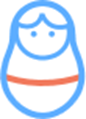 познакомить учащихся с образцами народной культуры разных регионов России; сформировать систему представлений о смысловых основах традиционной народной культуры; ознакомить с основными жанрами и стилями музыкальнопоэтического творчества, народного танца, народной инструментальной музыки с формами и стилями народных художественных промыслов и ремесел. познакомить учащихся с образцами народной культуры разных регионов России; сформировать систему представлений о смысловых основах традиционной народной культуры; ознакомить с основными жанрами и стилями музыкальнопоэтического творчества, народного танца, народной инструментальной музыки с формами и стилями народных художественных промыслов и ремесел. познакомить учащихся с образцами народной культуры разных регионов России; сформировать систему представлений о смысловых основах традиционной народной культуры; ознакомить с основными жанрами и стилями музыкальнопоэтического творчества, народного танца, народной инструментальной музыки с формами и стилями народных художественных промыслов и ремесел. познакомить учащихся с образцами народной культуры разных регионов России; сформировать систему представлений о смысловых основах традиционной народной культуры; ознакомить с основными жанрами и стилями музыкальнопоэтического творчества, народного танца, народной инструментальной музыки с формами и стилями народных художественных промыслов и ремесел. Блок№Наименование мероприятияОрганизатор (наименование организации, адрес, координаты ответственного лица)Сроки проведенияКультпоходВозрастная категория 1-4 классВозрастная категория 1-4 классВозрастная категория 1-4 классВозрастная категория 1-4 классКультпоходЗакрытие Года культурного наследия в России. «Единым духом мы сильны» – праздничная программа ко Дню народного единства.МБУК ДК «Горняк» ул. Ф.Патаки, д.1., координатор Нечаева И.В. 890865323344.11.2022 г.КультпоходДетский клуб русской культуры «Затея» программа «Заветы доброй старины». Семейный клуб «Капитошка» - театрализовано - игровая программа по кавказской сказки  «Мышонок и кот».МБУК ДК «Горняк» ул. Ф.Патаки, д.1., координатор Нечаева И.В. 8908653233427.11.2022 г.15:00КультпоходКультпоходВозрастная категория 5-8 классВозрастная категория 5-8 классВозрастная категория 5-8 классВозрастная категория 5-8 классКультпоходЗакрытие Года культурного наследия в России. «Единым духом мы сильны» – праздничная программа ко Дню народного единства.МБУК ДК «Горняк» ул. Ф.Патаки, д.1., координатор Нечаева И.В. 890865323344.11.2022 г.КультпоходДетский клуб русской культуры «Затея» программа «Заветы доброй старины». Семейный клуб «Капитошка» - театрализовано - игровая программа по кавказской сказки  «Мышонок и кот».МБУК ДК «Горняк» ул. Ф.Патаки, д.1., координатор Нечаева И.В. 8908653233427.11.2022 г.15:00КультпоходКонцертная программа, посвященная Дню народного единства «В единстве мы сила»МБУК «ДК им. Горького», город Черемхово, ул. Дударского, 25Горкунова Е.С. тел.: 8-908-775-13-894.11.2022 г. 17:00КультпоходВозрастная категория 9-11 классВозрастная категория 9-11 классВозрастная категория 9-11 классВозрастная категория 9-11 классКультпоходЗакрытие Года культурного наследия в России. «Единым духом мы сильны» – праздничная программа ко Дню народного единства.МБУК ДК «Горняк» ул. Ф.Патаки, д.1., координатор Нечаева И.В. 890865323344.11.2022 г.КультпоходКонцертная программа, посвященная Дню народного единства «В единстве мы сила»МБУК «ДК им. Горького», город Черемхово, ул. Дударского, 25Горкунова Е.С. тел.: 8-908-775-13-894.11.2022 г. 17:00Информационно-просветительское мероприятие «Читаем Вампилова», посвященное 85-летию Иркутской области и 85-летию со дня рождения драматурга Александра Валентиновича ВампиловаМБУК «ДК им. Горького», город Черемхово, ул. Дударского, 25Горкунова Е.С. тел.: 8-908-775-13-8923.11.2022 г.Культурный клубВозрастная категория 1-4 классВозрастная категория 1-4 классВозрастная категория 1-4 классВозрастная категория 1-4 классКультурный клубПознавательная игровая программа «Наука плюс фантазияМихалева И.В 89501425024                         ДК «Шахтер»19.11.2022 г. (время по согласованию)Культурный клубКультурный клубВозрастная категория 5-8 классВозрастная категория 5-8 классВозрастная категория 5-8 классВозрастная категория 5-8 классКультурный клубПознавательная игровая программа «Наука плюс фантазияМихалева И.В 89501425024                         ДК «Шахтер»19.11.2022 г. (время по согласованию)Культурный клубВозрастная категория 9-11 классВозрастная категория 9-11 классВозрастная категория 9-11 классВозрастная категория 9-11 классКультурный клубЦифровая культураВозрастная категория 1-4 классВозрастная категория 1-4 классВозрастная категория 1-4 классВозрастная категория 1-4 классЦифровая культураЦикл передач «От А до Я» по мотивам русских народных сказок  «Волшебное колечко».МБУК ДК «Горняк» ул. Ф.Патаки, д.1., координатор Нечаева И.В. 890865323345.11.2022 г.Цифровая культураВозрастная категория 5-8 классВозрастная категория 5-8 классВозрастная категория 5-8 классВозрастная категория 5-8 классЦифровая культураЦифровая культураВозрастная категория 9-11 классВозрастная категория 9-11 классВозрастная категория 9-11 классВозрастная категория 9-11 классЦифровая культура«Молодёжный клуб «Литературный подиум» - «Не может быть Родина малой с такой великой душой» - чтение стихов А. В. Вампилова.МБУК ДК «Горняк» ул. Ф.Патаки, д.1., координатор Нечаева И.В. 8908653233410.11.2022«Молодёжный клуб «Литературный подиум» - «Любовью сердце, высветив до конца» - видео литературная гостиная по творчеству М. Сергеева, посвященная 85-летию Иркутской области.МБУК ДК «Горняк» ул. Ф.Патаки, д.1., координатор Нечаева И.В. 8908653233421.11.2022№ п/пНазвание учрежденияАдрес учрежденияФИО куратора (полностью)Контактные данные куратора (моб., раб. тел., e-mail)1Отдел по развитию культурной сферы и библиотечного обслуживания администрации города Черемховог. Черемхово, ул. Ф. Патаки, 6Макарова Анна Викторовна89027626176anyuttka85@mail.ru